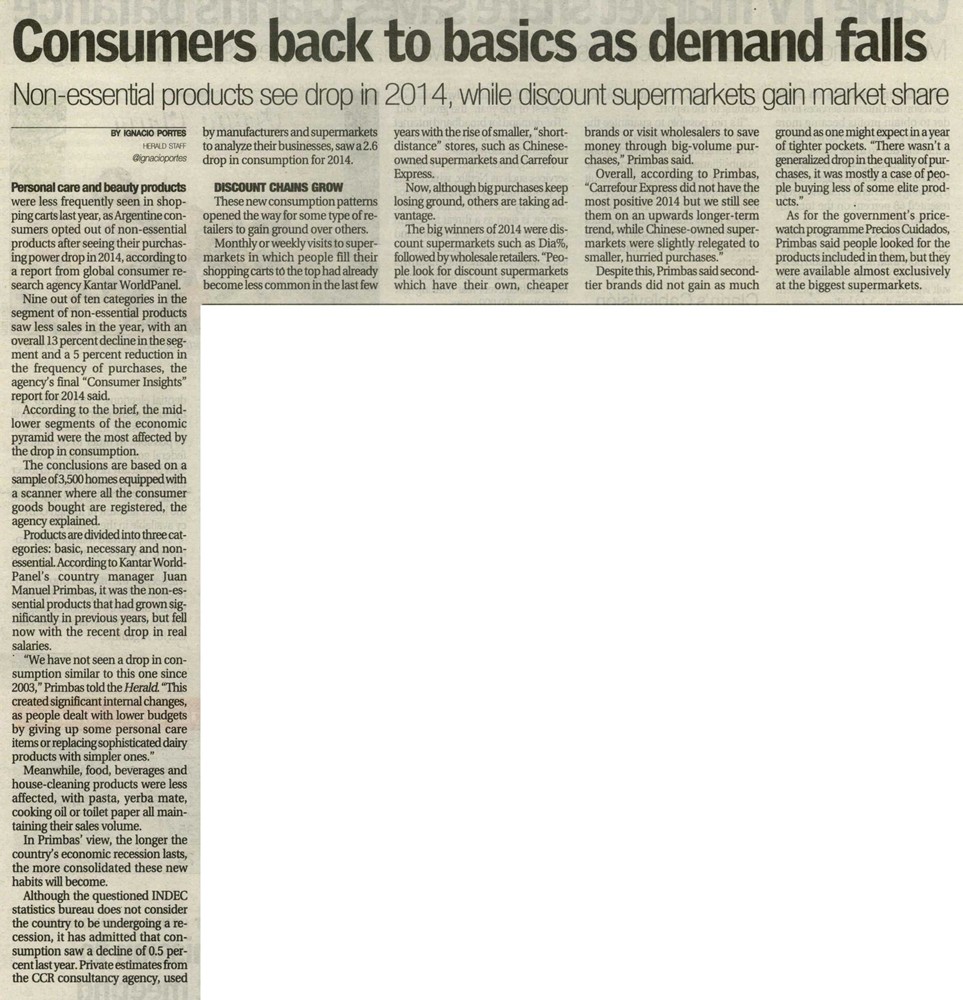 25 MarzoBuenos Aires HeraldConsumers back to basics as demand falls